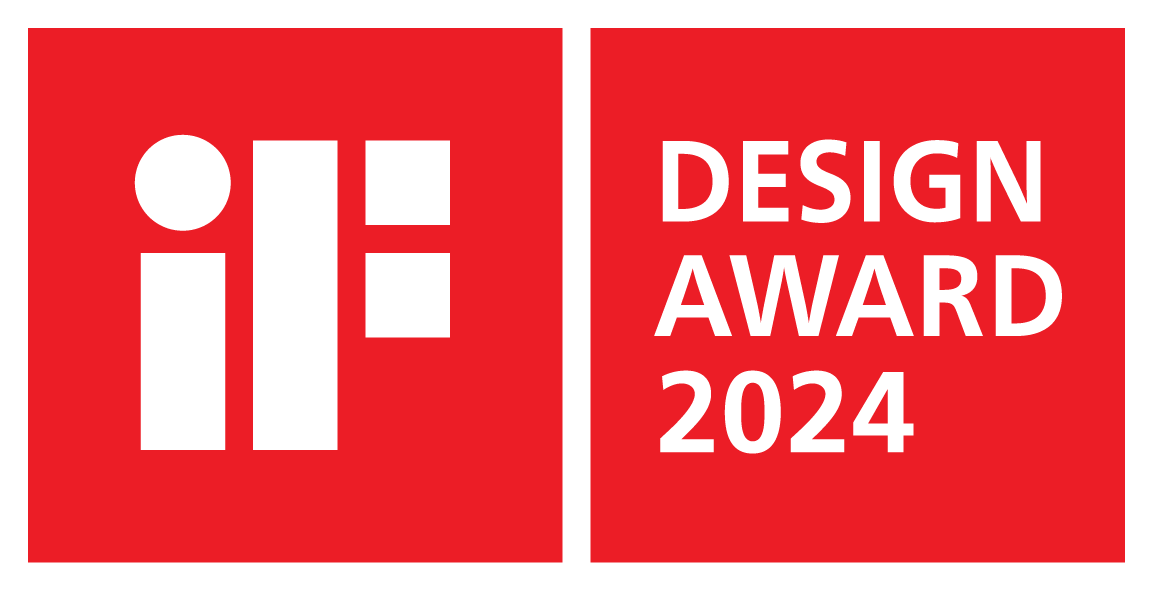 Sennheiser's TeamConnect Ceiling Medium Microphone Wins iF Design Award WEDEMARK, Germany — June 12, 2024 — Sennheiser, the first choice for advanced audio technology that makes collaboration and learning easier, is thrilled to announce that its TeamConnect Ceiling Medium (TCC M) microphone has been honored with the iF Design Award, a globally recognized symbol of design excellence. This accolade is a testament to Sennheiser's commitment to excellence and innovation in audio technology.The iF Design Award has been celebrating outstanding design achievements for over 67 years.  This year, almost 11,000 entries from 72 countries were submitted. Award winners undergo a rigorous two-stage selection process conducted by esteemed design experts with only the most exceptional entries are chosen. Winning the iF Design Award signifies the superior design and functionality of the TCC M. 

Sennheiser’s TCC M offers unparalleled audio quality combined with automatic dynamic beamforming technology to capture voices from every corner of the room. With TruVoiceLift and its most recently added feature, Intelligent Noise Control, TCC M is an ideal choice for medium-sized meeting spaces.TCC M is part of the Sennheiser TeamConnect Family, which also includes the TeamConnect Ceiling 2 and TeamConnect Bars. This range offers a comprehensive solution for all corporate and educational communication needs, ensuring smooth, productive, and engaging meetings or lectures for all participants."Winning the iF Design Award highlights Sennheiser’s devotion to creating unique, innovative audio solutions,” said Jens Werner, product manager, Business Communications Conferencing at Sennheiser. “The TeamConnect Ceiling Medium is a unique blend of design and functionality, redefining the standards of audio technology in collaboration and learning environments. This impressive honor is an incredible recognition of the company’s dedication to delivering unparalleled audio experiences that ensure every voice is heard."For more information about Sennheiser's award-winning TeamConnect Ceiling Medium, please visit www.sennheiser.com/tccm.
About the Sennheiser brand We live and breathe audio. We are driven by the passion to create audio solutions that make a difference. Building the future of audio and bringing remarkable sound experiences to our customers – this is what the Sennheiser brand has represented for more than 75 years. While professional audio solutions such as microphones, meeting solutions, streaming technologies and monitoring systems are part of the business of Sennheiser electronic GmbH & Co. KG, the business with consumer devices such as headphones, soundbars and speech-enhanced hearables is operated by Sonova Holding AG under the license of Sennheiser.  www.sennheiser.com www.sennheiser-hearing.comGlobal Pro Audio Press Contact Stephanie Schmidtstephanie.schmidt@sennheiser.com+49 (5130) 600 – 1275